Thông tin chi tiết kế hoạch lựa chọn nhà thầu Top of FormBottom of Form[Số gói thầu : 1] 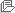 Top of FormBottom of FormTrang chủXây dựng và phát triển bởi Bộ Kế hoạch và Đầu tưSố KHLCNT 20220462733 - 00Loại thông báo Thông báo thựcHình thức thông báo Đăng lần đầuTên KHLCNT Cung cấp xe ô tô phục vụ CBCNV Nhà máy In tiền Quốc giaBên mời thầu Nhà máy In tiền Quốc gia Phân loại Hoạt động chi thường xuyênPhạm vi điểu chỉnh Trong phạm vi điều chỉnh của luật đấu thầu Ngày phê duyệt KHLCNT 20/04/2022Số QĐ phê duyệt KHLCNT Quyết định phê duyệt Kế hoạch mua sắm và Kế hoạch lựa chọn nhà thầu số 148/QĐ-NMI ngày 20/4/2022 của Tổng giám đốcGiá dự toán 2.340.000.000 VNDNgày đăng tải 25/04/2022STTLĩnh vực LCNTTên gói thầuGiá gói thầu (VND)Chi tiết nguồn vốnHình thức LCNTPhương thức LCNTThời gian bắt đầu tổ chức LCNTLoại hợp đồngThời gian thực hiện hợp đồngĐịa điểm thực hiện gói thầuSố TBMT/TBMST đã tạo1Hàng hóaCung cấp xe ô tô phục vụ CBCNV Nhà máy In tiền Quốc gia2.340.000.000 Quỹ phúc lợi của Nhà máy In tiền Quốc giaĐấu thầu rộng rãi, trong nước không sơ tuyển, qua mạngMột giai đoạn một túi hồ sơTháng 4 Năm 2022Trọn gói60 NgàyThành phố Hà NộiQuyết định phê duyệt   QD 148 - 2022.pdf 